        Перед  началом   учебного  года,  на  родительском  собрании от 30 августа 2017 года большинством голосов был избран родительский комитет группы «Теремок». 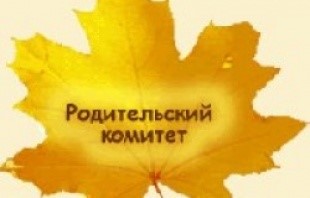 В состав родительского комитета вошли: Кютчиева Светлана Юрьевна;Срубас Анна Александровна;Урывская Галина Сергеевна.Председателем родительского комитета избрана Кютчиева Светлана Юрьевна.Цель родительского комитета: обеспечить постоянную и систематическую связь группы детского сада с родителями (законными представителями) воспитанников, содействовать педагогической пропаганде для успешного решения задачи всестороннего развития детей раннего возраста;Родительский комитет оказывает содействие в проведении массовых воспитательных мероприятий с детьми.